                 Kaart 1                 Kaart 1                 Kaart 1                 Kaart 1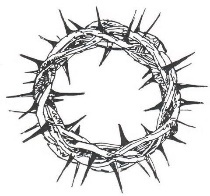 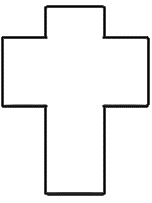 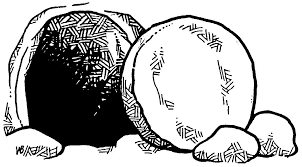 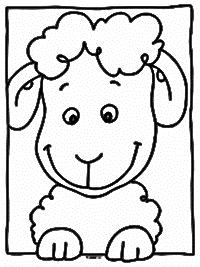 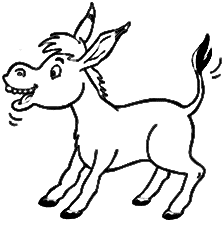 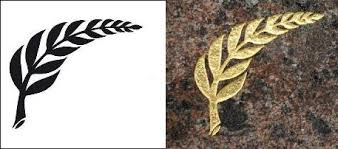 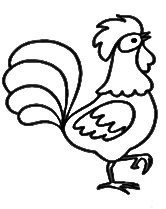 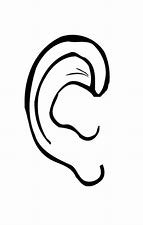 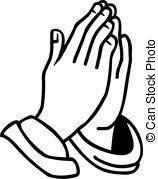 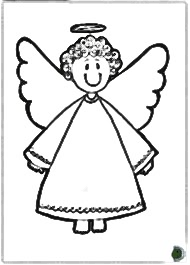 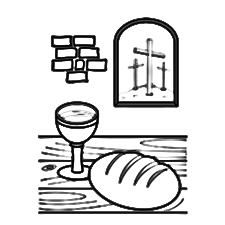 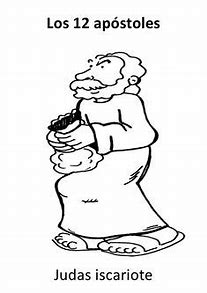 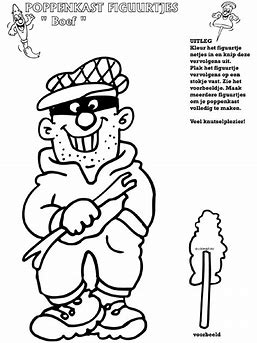 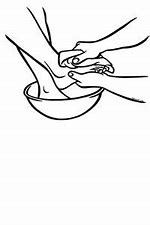 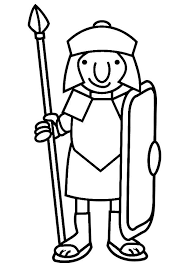 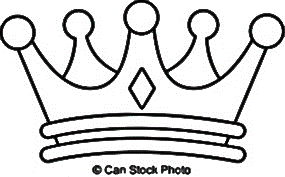                    Kaart 2                   Kaart 2                   Kaart 2                   Kaart 2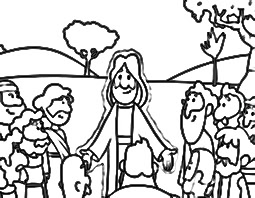 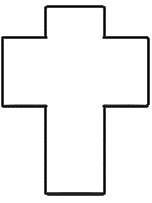 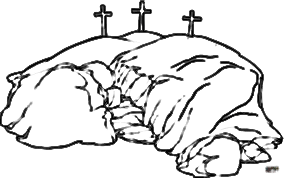 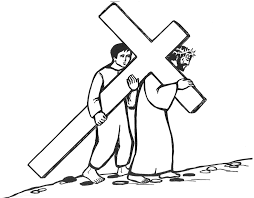 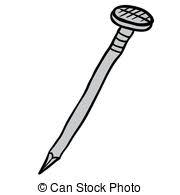 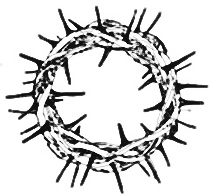 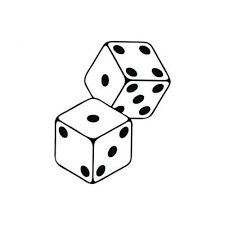                  Kaart 3                 Kaart 3                 Kaart 3                 Kaart 3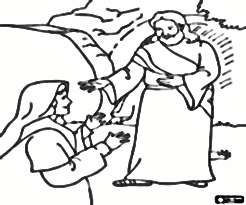 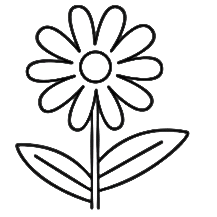 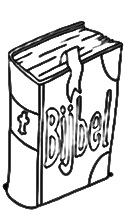 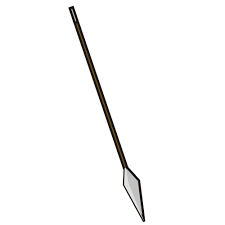 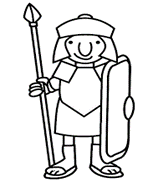                  Kaart 4                 Kaart 4                 Kaart 4                 Kaart 4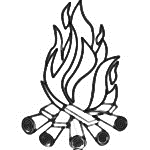 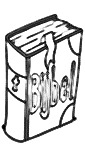 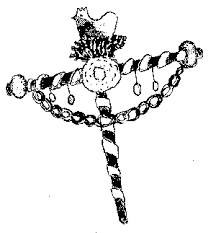 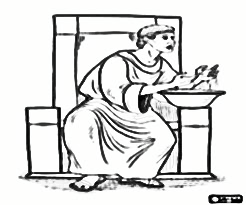 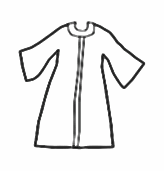                 Kaart 5                Kaart 5                Kaart 5                Kaart 5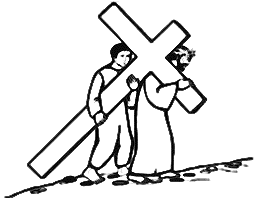 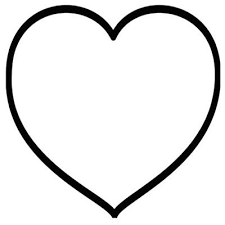 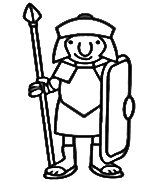                  Kaart 6                 Kaart 6                 Kaart 6                 Kaart 6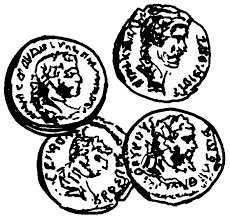                  Kaart 7                 Kaart 7                 Kaart 7                 Kaart 7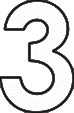                   Kaart 8                  Kaart 8                  Kaart 8                  Kaart 8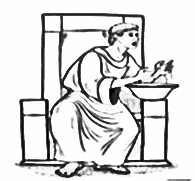                 Kaart 9                Kaart 9                Kaart 9                Kaart 9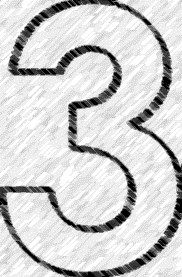 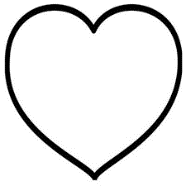 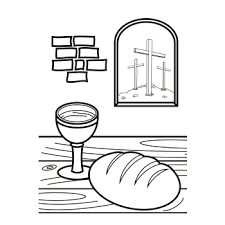                   Kaart 10                  Kaart 10                  Kaart 10                  Kaart 10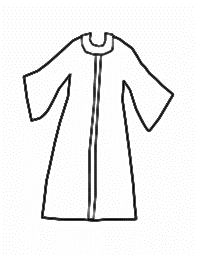 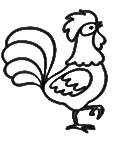 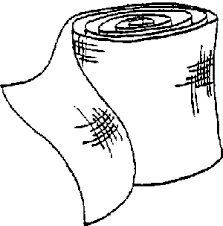                  Kaart 11                 Kaart 11                 Kaart 11                 Kaart 11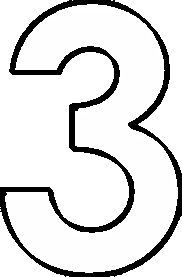 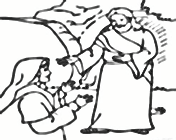 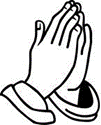                  Kaart 12                 Kaart 12                 Kaart 12                 Kaart 12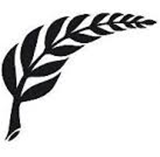 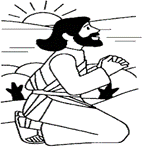 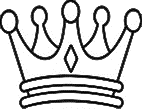                Kaart 13               Kaart 13               Kaart 13               Kaart 13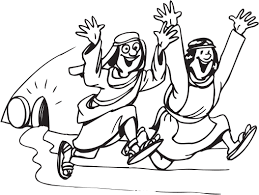 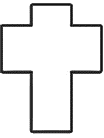                Kaart 14               Kaart 14               Kaart 14               Kaart 14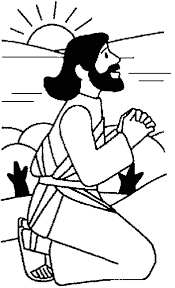 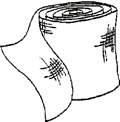 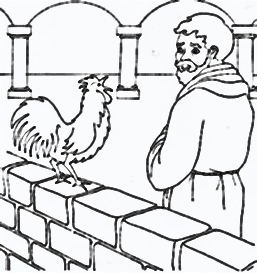 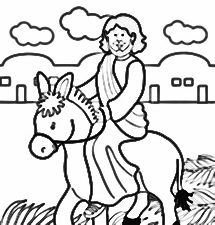 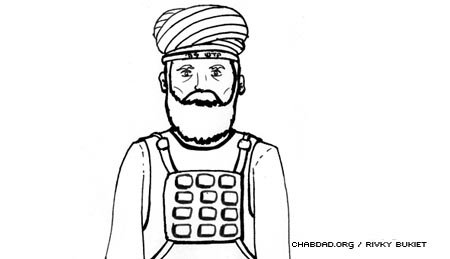 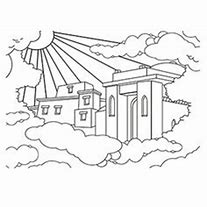               Kaart 15              Kaart 15              Kaart 15              Kaart 15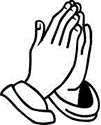 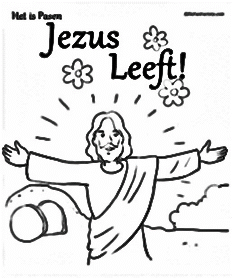 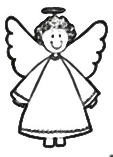 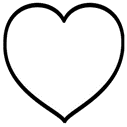                Kaart 16               Kaart 16               Kaart 16               Kaart 16                 Kaart 17                 Kaart 17                 Kaart 17                 Kaart 17               Kaart 18               Kaart 18               Kaart 18               Kaart 18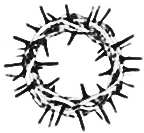                Kaart 19               Kaart 19               Kaart 19               Kaart 19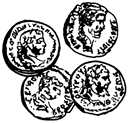 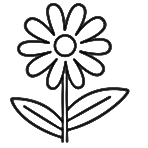                 Kaart 20                Kaart 20                Kaart 20                Kaart 20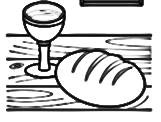 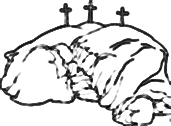                Kaart 21               Kaart 21               Kaart 21               Kaart 21                Kaart 22                Kaart 22                Kaart 22                Kaart 22             Kaart 23             Kaart 23             Kaart 23             Kaart 23             Kaart 24             Kaart 24             Kaart 24             Kaart 24                Kaart 25                Kaart 25                Kaart 25                Kaart 25                 Kaart 26                 Kaart 26                 Kaart 26                 Kaart 26                Kaart 27                Kaart 27                Kaart 27                Kaart 27                  Kaart 28                  Kaart 28                  Kaart 28                  Kaart 28              Kaart 29              Kaart 29              Kaart 29              Kaart 29                  Kaart 30                  Kaart 30                  Kaart 30                  Kaart 30                 Kaart 31                 Kaart 31                 Kaart 31                 Kaart 31               Kaart 32               Kaart 32               Kaart 32               Kaart 32               Kaart 33               Kaart 33               Kaart 33               Kaart 33               Kaart 34               Kaart 34               Kaart 34               Kaart 34              Kaart 35              Kaart 35              Kaart 35              Kaart 35               Kaart 36               Kaart 36               Kaart 36               Kaart 36                 Kaart 37                 Kaart 37                 Kaart 37                 Kaart 37               Kaart 38               Kaart 38               Kaart 38               Kaart 38               Kaart 39               Kaart 39               Kaart 39               Kaart 39                Kaart 40                Kaart 40                Kaart 40                Kaart 40